Зарегистрировано в Минюсте России 25 июня 2014 г. N 32855МИНИСТЕРСТВО ОБРАЗОВАНИЯ И НАУКИ РОССИЙСКОЙ ФЕДЕРАЦИИПРИКАЗот 15 мая 2014 г. N 539ОБ УТВЕРЖДЕНИИФЕДЕРАЛЬНОГО ГОСУДАРСТВЕННОГО ОБРАЗОВАТЕЛЬНОГО СТАНДАРТАСРЕДНЕГО ПРОФЕССИОНАЛЬНОГО ОБРАЗОВАНИЯ ПО СПЕЦИАЛЬНОСТИ38.02.04 КОММЕРЦИЯ (ПО ОТРАСЛЯМ)В соответствии с подпунктом 5.2.41 Положения о Министерстве образования и науки Российской Федерации, утвержденного постановлением Правительства Российской Федерации от 3 июня 2013 г. N 466 (Собрание законодательства Российской Федерации, 2013, N 23, ст. 2923; N 33, ст. 4386; N 37, ст. 4702; 2014, N 2, ст. 126; N 6, ст. 582), пунктом 17 Правил разработки, утверждения федеральных государственных образовательных стандартов и внесения в них изменений, утвержденных постановлением Правительства Российской Федерации от 5 августа 2013 г. N 661 (Собрание законодательства Российской Федерации, 2013, N 33, ст. 4377), приказываю:1. Утвердить прилагаемый федеральный государственный образовательный стандарт среднего профессионального образования по специальности 38.02.04 Коммерция (по отраслям).2. Признать утратившим силу приказ Министерства образования и науки Российской Федерации от 5 апреля 2010 г. N 268 "Об утверждении и введении в действие федерального государственного образовательного стандарта среднего профессионального образования по специальности 100701 Коммерция (по отраслям)" (зарегистрирован Министерством юстиции Российской Федерации 1 июня 2010 г., регистрационный N 17423).3. Настоящий приказ вступает в силу с 1 сентября 2014 года.МинистрД.В.ЛИВАНОВПриложениеУтвержденприказом Министерства образованияи науки Российской Федерацииот 15 мая 2014 г. N 539ФЕДЕРАЛЬНЫЙ ГОСУДАРСТВЕННЫЙ ОБРАЗОВАТЕЛЬНЫЙ СТАНДАРТСРЕДНЕГО ПРОФЕССИОНАЛЬНОГО ОБРАЗОВАНИЯ ПО СПЕЦИАЛЬНОСТИ38.02.04 КОММЕРЦИЯ (ПО ОТРАСЛЯМ)I. ОБЛАСТЬ ПРИМЕНЕНИЯ1.1. Настоящий федеральный государственный образовательный стандарт среднего профессионального образования представляет собой совокупность обязательных требований к среднему профессиональному образованию по специальности 38.02.04 Коммерция (по отраслям) для профессиональной образовательной организации и образовательной организации высшего образования, которые имеют право на реализацию имеющих государственную аккредитацию программ подготовки специалистов среднего звена по данной специальности, на территории Российской Федерации (далее - образовательная организация).1.2. Право на реализацию программы подготовки специалистов среднего звена по специальности 38.02.04 Коммерция (по отраслям) имеет образовательная организация при наличии соответствующей лицензии на осуществление образовательной деятельности.Возможна сетевая форма реализации программы подготовки специалистов среднего звена с использованием ресурсов нескольких образовательных организаций. В реализации программы подготовки специалистов среднего звена с использованием сетевой формы наряду с образовательными организациями также могут участвовать медицинские организации, организации культуры, физкультурно-спортивные и иные организации, обладающие ресурсами, необходимыми для осуществления обучения, проведения учебной и производственной практики и осуществления иных видов учебной деятельности, предусмотренных программой подготовки специалистов среднего звена.При реализации программы подготовки специалистов среднего звена образовательная организация вправе применять электронное обучение и дистанционные образовательные технологии. При обучении лиц с ограниченными возможностями здоровья электронное обучение и дистанционные образовательные технологии должны предусматривать возможность приема-передачи информации в доступных для них формах.1.3. Образовательная деятельность при освоении образовательной программы или отдельных ее компонентов организуется в форме практической подготовки.(п. 1.3 введен Приказом Минпросвещения России от 13.07.2021 N 450)1.4. Воспитание обучающихся при освоении ими образовательной программы осуществляется на основе включаемых в образовательную программу рабочей программы воспитания и календарного плана воспитательной работы, разрабатываемых и утверждаемых с учетом включенных в примерную основную образовательную программу примерной рабочей программы воспитания и примерного календарного плана воспитательной работы.(п. 1.4 введен Приказом Минпросвещения России от 13.07.2021 N 450)II. ИСПОЛЬЗУЕМЫЕ СОКРАЩЕНИЯВ настоящем стандарте используются следующие сокращения:СПО - среднее профессиональное образование;ФГОС СПО - федеральный государственный образовательный стандарт среднего профессионального образования;ППССЗ - программа подготовки специалистов среднего звена;ОК - общая компетенция;ПК - профессиональная компетенция;ПМ - профессиональный модуль;МДК - междисциплинарный курс.III. ХАРАКТЕРИСТИКА ПОДГОТОВКИ ПО СПЕЦИАЛЬНОСТИ3.1. Получение СПО по ППССЗ допускается только в образовательной организации.3.2. Сроки получения СПО по специальности 38.02.04 Коммерция (по отраслям) базовой подготовки в очной форме обучения и присваиваемая квалификация приводятся в Таблице 1.Таблица 1--------------------------------<1> Независимо от применяемых образовательных технологий.<2> Образовательные организации, осуществляющие подготовку специалистов среднего звена на базе основного общего образования, реализуют федеральный государственный образовательный стандарт среднего общего образования в пределах ППССЗ, в том числе с учетом получаемой специальности СПО.Сроки получения СПО по ППССЗ базовой подготовки независимо от применяемых образовательных технологий увеличиваются:а) для обучающихся по очно-заочной и заочной формам обучения:на базе среднего общего образования - не более чем на 1 год;на базе основного общего образования - не более чем на 1,5 года;б) для инвалидов и лиц с ограниченными возможностями здоровья - не более чем на 10 месяцев.3.3. Срок получения образования по образовательной программе, реализуемой в условиях эксперимента по разработке, апробации и внедрению новой образовательной технологии конструирования образовательных программ среднего профессионального образования в рамках федерального проекта "Профессионалитет", а также объем такой образовательной программы могут быть уменьшены с учетом соответствующей ПООП, но не более чем на 40 процентов от срока получения образования и объема образовательной программы, установленных ФГОС СПО <3>, за исключением срока получения образования и объема образовательной программы, отведенных на получение среднего общего образования в пределах образовательной программы.(п. 3.3 введен Приказом Минпросвещения России от 01.09.2022 N 796)--------------------------------<3> Пункт 11 Положения о проведении эксперимента по разработке, апробации и внедрению новой образовательной технологии конструирования образовательных программ среднего профессионального образования в рамках федерального проекта "Профессионалитет", утвержденного постановлением Правительства Российской Федерации от 16 марта 2022 г. N 387 (Собрание законодательства Российской Федерации, 2022, N 12, ст. 1871).(сноска введена Приказом Минпросвещения России от 01.09.2022 N 796)IV. ХАРАКТЕРИСТИКА ПРОФЕССИОНАЛЬНОЙДЕЯТЕЛЬНОСТИ ВЫПУСКНИКОВ4.1. Область профессиональной деятельности выпускников:Организация и проведение коммерческой деятельности в производственных, торговых и сервисных организациях.4.2. Объектами профессиональной деятельности выпускников являются:товары, производимые и/или реализуемые в производственных, обслуживающих организациях;услуги, оказываемые сервисными организациями;первичные трудовые коллективы.4.3. Менеджер по продажам готовится к следующим видам деятельности:4.3.1. Организация и управление торгово-сбытовой деятельностью.4.3.2. Организация и проведение экономической и маркетинговой деятельности.4.3.3. Управление ассортиментом, оценка качества и обеспечение сохраняемости товаров.4.3.4. Выполнение работ по одной или нескольким профессиям рабочих, должностям служащих (приложение к ФГОС СПО).V. ТРЕБОВАНИЯ К РЕЗУЛЬТАТАМ ОСВОЕНИЯ ПРОГРАММЫ ПОДГОТОВКИСПЕЦИАЛИСТОВ СРЕДНЕГО ЗВЕНА5.1. Выпускник, освоивший образовательную программу, должен обладать следующими общими компетенциями (далее - ОК):ОК 01. Выбирать способы решения задач профессиональной деятельности применительно к различным контекстам;ОК 02. Использовать современные средства поиска, анализа и интерпретации информации и информационные технологии для выполнения задач профессиональной деятельности;ОК 03. Планировать и реализовывать собственное профессиональное и личностное развитие, предпринимательскую деятельность в профессиональной сфере, использовать знания по финансовой грамотности в различных жизненных ситуациях;ОК 04. Эффективно взаимодействовать и работать в коллективе и команде;ОК 05. Осуществлять устную и письменную коммуникацию на государственном языке Российской Федерации с учетом особенностей социального и культурного контекста;ОК 06. Проявлять гражданско-патриотическую позицию, демонстрировать осознанное поведение на основе традиционных общечеловеческих ценностей, в том числе с учетом гармонизации межнациональных и межрелигиозных отношений, применять стандарты антикоррупционного поведения;ОК 07. Содействовать сохранению окружающей среды, ресурсосбережению, применять знания об изменении климата, принципы бережливого производства, эффективно действовать в чрезвычайных ситуациях;ОК 08. Использовать средства физической культуры для сохранения и укрепления здоровья в процессе профессиональной деятельности и поддержания необходимого уровня физической подготовленности;ОК 09. Пользоваться профессиональной документацией на государственном и иностранном языках.(п. 5.1 в ред. Приказа Минпросвещения России от 01.09.2022 N 796)5.2. Менеджер по продажам должен обладать профессиональными компетенциями, соответствующими видам деятельности:5.2.1. Организация и управление торгово-сбытовой деятельностью.ПК 1.1. Участвовать в установлении контактов с деловыми партнерами, заключать договора и контролировать их выполнение, предъявлять претензии и санкции.ПК 1.2. На своем участке работы управлять товарными запасами и потоками, организовывать работу на складе, размещать товарные запасы на хранение.ПК 1.3. Принимать товары по количеству и качеству.ПК 1.4. Идентифицировать вид, класс и тип организаций розничной и оптовой торговли.ПК 1.5. Оказывать основные и дополнительные услуги оптовой и розничной торговли.ПК 1.6. Участвовать в работе по подготовке организации к добровольной сертификации услуг.ПК 1.7. Применять в коммерческой деятельности методы, средства и приемы менеджмента, делового и управленческого общения.ПК 1.8. Использовать основные методы и приемы статистики для решения практических задач коммерческой деятельности, определять статистические величины, показатели вариации и индексы.ПК 1.9. Применять логистические системы, а также приемы и методы закупочной и коммерческой логистики, обеспечивающие рациональное перемещение материальных потоков.ПК 1.10. Эксплуатировать торгово-технологическое оборудование.5.2.2. Организация и проведение экономической и маркетинговой деятельности.ПК 2.1. Использовать данные бухгалтерского учета для контроля результатов и планирования коммерческой деятельности, проводить учет товаров (сырья, материалов, продукции, тары, других материальных ценностей) и участвовать в их инвентаризации.ПК 2.2. Оформлять, проверять правильность составления, обеспечивать хранение организационно-распорядительных, товаросопроводительных и иных необходимых документов с использованием автоматизированных систем.ПК 2.3. Применять в практических ситуациях экономические методы, рассчитывать микроэкономические показатели, анализировать их, а также рынки ресурсов.ПК 2.4. Определять основные экономические показатели работы организации, цены, заработную плату.ПК 2.5. Выявлять потребности, виды спроса и соответствующие им типы маркетинга для обеспечения целей организации, формировать спрос и стимулировать сбыт товаров.ПК 2.6. Обосновывать целесообразность использования и применять маркетинговые коммуникации.ПК 2.7. Участвовать в проведении маркетинговых исследований рынка, разработке и реализации маркетинговых решений.ПК 2.8. Реализовывать сбытовую политику организации в пределах своих должностных обязанностей, оценивать конкурентоспособность товаров и конкурентные преимущества организации.ПК 2.9. Применять методы и приемы анализа финансово-хозяйственной деятельности при осуществлении коммерческой деятельности, осуществлять денежные расчеты с покупателями, составлять финансовые документы и отчеты.5.2.3. Управление ассортиментом, оценка качества и обеспечение сохраняемости товаров.ПК 3.1. Участвовать в формировании ассортимента в соответствии с ассортиментной политикой организации, определять номенклатуру показателей качества товаров.ПК 3.2. Рассчитывать товарные потери и реализовывать мероприятия по их предупреждению или списанию.ПК 3.3. Оценивать и расшифровывать маркировку в соответствии с установленными требованиями.ПК 3.4. Классифицировать товары, идентифицировать их ассортиментную принадлежность, оценивать качество, диагностировать дефекты, определять градации качества.ПК 3.5. Контролировать условия и сроки хранения и транспортирования товаров, обеспечивать их сохраняемость, проверять соблюдение требований к оформлению сопроводительных документов.ПК 3.6. Обеспечивать соблюдение санитарно-эпидемиологических требований к товарам и упаковке, оценивать качество процессов в соответствии с установленными требованиями.ПК 3.7. Производить измерения товаров и других объектов, переводить внесистемные единицы измерений в системные.ПК 3.8. Работать с документами по подтверждению соответствия, принимать участие в мероприятиях по контролю.5.2.4. Выполнение работ по одной или нескольким профессиям рабочих, должностям служащих.VI. ТРЕБОВАНИЯ К СТРУКТУРЕ ПРОГРАММЫ ПОДГОТОВКИСПЕЦИАЛИСТОВ СРЕДНЕГО ЗВЕНА6.1. ППССЗ предусматривает изучение следующих учебных циклов:общего гуманитарного и социально-экономического;математического и общего естественно-научного;профессионального;и разделов:учебная практика;производственная практика (по профилю специальности);производственная практика (преддипломная);промежуточная аттестация;государственная итоговая аттестация.6.2. Обязательная часть ППССЗ по учебным циклам должна составлять около 70 процентов от общего объема времени, отведенного на их освоение. Вариативная часть (около 30 процентов) дает возможность расширения и (или) углубления подготовки, определяемой содержанием обязательной части, получения дополнительных компетенций, умений и знаний, необходимых для обеспечения конкурентоспособности выпускника в соответствии с запросами регионального рынка труда и возможностями продолжения образования. Дисциплины, междисциплинарные курсы и профессиональные модули вариативной части определяются образовательной организацией.Общий гуманитарный и социально-экономический, математический и общий естественно-научный учебные циклы состоят из дисциплин.Профессиональный учебный цикл состоит из общепрофессиональных дисциплин и профессиональных модулей в соответствии с видами деятельности. В состав профессионального модуля входит один или несколько междисциплинарных курсов. При освоении обучающимися профессиональных модулей проводятся учебная и (или) производственная практика (по профилю специальности).6.3. Обязательная часть общего гуманитарного и социально-экономического учебного цикла ППССЗ базовой подготовки должна предусматривать изучение следующих обязательных дисциплин: "Основы философии", "История", "Иностранный язык", "Физическая культура".Обязательная часть профессионального учебного цикла ППССЗ базовой подготовки должна предусматривать изучение дисциплины "Безопасность жизнедеятельности". Объем часов на дисциплину "Безопасность жизнедеятельности" составляет 68 часов, из них на освоение основ военной службы - 48 часов.Обязательная часть математического и общего естественнонаучного учебного цикла ППССЗ базовой подготовки должна предусматривать изучение следующих обязательных дисциплин: "ЕН.01. Математика", "ЕН.02. Информационные технологии в профессиональной деятельности".(абзац введен Приказом Минпросвещения России от 01.09.2022 N 796)Обязательная часть общепрофессионального учебного цикла базовой подготовки образовательной программы должна предусматривать изучение следующих дисциплин: "ОП.01. Экономика организации", "ОП.02. Статистика", "ОП.03. Менеджмент (по отраслям)", "ОП.04. Документационное обеспечение управления", "ОП.05. Правовое обеспечение профессиональной деятельности", "ОП.06. Логистика", "ОП.07. Бухгалтерский учет", "ОП.08. Стандартизация, метрология и подтверждение соответствия", "ОП.09. Безопасность жизнедеятельности".(абзац введен Приказом Минпросвещения России от 01.09.2022 N 796)Обязательная часть профессионального учебного цикла базовой подготовки образовательной программы должна предусматривать изучение следующих профессиональных модулей и междисциплинарных курсов: "ПМ.01 Организация и управление торгово-сбытовой деятельностью", "МДК.01.01. Организация коммерческой деятельности", "МДК.01.02. Организация торговли", "МДК.01.03. Техническое оснащение торговых организаций и охрана труда", "ПМ.02 Организация и проведение экономической и маркетинговой деятельности", "МДК.02.01. Финансы, налоги и налогообложение", "МДК.02.02. Анализ финансово-хозяйственной деятельности", "МДК.02.03. Маркетинг", "ПМ.03 Управление ассортиментом, оценка качества и обеспечение сохраняемости товаров", "МДК.03.01. Теоретические основы товароведения", "МДК.03.02. Товароведение продовольственных и непродовольственных товаров", "ПМ.04 Выполнение работ по одной или нескольким профессиям рабочих, должностям служащих".(абзац введен Приказом Минпросвещения России от 01.09.2022 N 796)6.4. Образовательной организацией при определении структуры ППССЗ и трудоемкости ее освоения может применяться система зачетных единиц, при этом одна зачетная единица соответствует 36 академическим часам.Таблица 2Структура программы подготовки специалистов среднего звенабазовой подготовки(п. 6.4 в ред. Приказа Минпросвещения России от 01.09.2022 N 796)VII. ТРЕБОВАНИЯ К УСЛОВИЯМ РЕАЛИЗАЦИИ ПРОГРАММЫ ПОДГОТОВКИСПЕЦИАЛИСТОВ СРЕДНЕГО ЗВЕНА7.1. Образовательная организация самостоятельно разрабатывает и утверждает ППССЗ в соответствии с ФГОС СПО и с учетом соответствующей примерной ППССЗ.Перед началом разработки ППССЗ образовательная организация должна определить ее специфику с учетом направленности на удовлетворение потребностей рынка труда и работодателей, конкретизировать конечные результаты обучения в виде компетенций, умений и знаний, приобретаемого практического опыта.Конкретные виды деятельности, к которым готовится обучающийся, должны соответствовать присваиваемой квалификации, определять содержание образовательной программы, разрабатываемой образовательной организацией совместно с заинтересованными работодателями.При формировании ППССЗ образовательная организация:имеет право использовать объем времени, отведенный на вариативную часть учебных циклов ППССЗ, увеличивая при этом объем времени, отведенный на дисциплины и модули обязательной части, либо вводя новые дисциплины и модули в соответствии с потребностями работодателей и спецификой деятельности образовательной организации;имеет право определять для освоения обучающимися в рамках профессионального модуля профессию рабочего, должность служащего (одну или несколько) согласно приложению к ФГОС СПО;обязана ежегодно обновлять ППССЗ с учетом запросов работодателей, особенностей развития региона, культуры, науки, экономики, техники, технологий и социальной сферы в рамках, установленных настоящим ФГОС СПО;обязана в рабочих учебных программах всех дисциплин и профессиональных модулей четко формулировать требования к результатам их освоения: компетенциям, приобретаемому практическому опыту, знаниям и умениям;обязана обеспечивать эффективную самостоятельную работу обучающихся в сочетании с совершенствованием управления ею со стороны преподавателей и мастеров производственного обучения;обязана обеспечить обучающимся возможность участвовать в формировании индивидуальной образовательной программы;обязана формировать социокультурную среду, создавать условия, необходимые для всестороннего развития и социализации личности, сохранения здоровья обучающихся, способствовать развитию воспитательного компонента образовательного процесса, включая развитие студенческого самоуправления, участие обучающихся в работе общественных организаций, спортивных и творческих клубов;должна предусматривать в целях реализации компетентностного подхода использование в образовательном процессе активных и интерактивных форм проведения занятий (компьютерных симуляций, деловых и ролевых игр, разбора конкретных ситуаций, психологических и иных тренингов, групповых дискуссий) в сочетании с внеаудиторной работой для формирования и развития общих и профессиональных компетенций обучающихся.7.2. При реализации ППССЗ обучающиеся имеют академические права и обязанности в соответствии с Федеральным законом от 29 декабря 2012 г. N 273-ФЗ "Об образовании в Российской Федерации" <4>.(в ред. Приказа Минпросвещения России от 01.09.2022 N 796)--------------------------------<4> Собрание законодательства Российской Федерации, 2012, N 53, ст. 7598; 2013, N 19, ст. 2326; N 23, ст. 2878; N 27, ст. 3462; N 30, ст. 4036; N 48, ст. 6165; 2014, N 6, ст. 562, ст. 566; Российская газета, 2014, N 101.7.3. Максимальный объем учебной нагрузки обучающегося составляет 54 академических часа в неделю, включая все виды аудиторной и внеаудиторной учебной нагрузки.7.4. Максимальный объем аудиторной учебной нагрузки в очной форме обучения составляет 36 академических часов в неделю.7.5. Максимальный объем аудиторной учебной нагрузки в очно-заочной форме обучения составляет 16 академических часов в неделю.7.6. Максимальный объем аудиторной учебной нагрузки в год в заочной форме обучения составляет 160 академических часов.7.7. Общая продолжительность каникул в учебном году должна составлять 8 - 11 недель, в том числе не менее 2-х недель в зимний период.7.8. Выполнение курсового проекта (работы) рассматривается как вид учебной деятельности по дисциплине (дисциплинам) профессионального учебного цикла и (или) профессиональному модулю (модулям) профессионального учебного цикла и реализуется в пределах времени, отведенного на ее (их) изучение.7.9. Дисциплина "Физическая культура" предусматривает еженедельно 2 часа обязательных аудиторных занятий и 2 часа самостоятельной работы (за счет различных форм внеаудиторных занятий в спортивных клубах, секциях).7.10. Образовательная организация имеет право для подгрупп девушек использовать часть учебного времени дисциплины "Безопасность жизнедеятельности" (48 часов), отведенного на изучение основ военной службы, на освоение основ медицинских знаний.7.11. Получение СПО на базе основного общего образования осуществляется с одновременным получением среднего общего образования в пределах ППССЗ. В этом случае ППССЗ, реализуемая на базе основного общего образования, разрабатывается на основе требований соответствующих федеральных государственных образовательных стандартов среднего общего образования и СПО с учетом получаемой специальности СПО.Срок освоения ППССЗ в очной форме обучения для лиц, обучающихся на базе основного общего образования, увеличивается на 52 недели из расчета:7.12. Консультации для обучающихся по очной и очно-заочной формам обучения предусматриваются образовательной организацией из расчета 4 часа на одного обучающегося на каждый учебный год, в том числе в период реализации образовательной программы среднего общего образования для лиц, обучающихся на базе основного общего образования. Формы проведения консультаций (групповые, индивидуальные, письменные, устные) определяются образовательной организацией.7.13. В период обучения с юношами проводятся учебные сборы <5>.(в ред. Приказа Минпросвещения России от 01.09.2022 N 796)--------------------------------<5> Пункт 1 статьи 13 Федерального закона от 28 марта 1998 г. N 53-ФЗ "О воинской обязанности и военной службе" (Собрание законодательства Российской Федерации, 1998, N 13, ст. 1475; N 30, ст. 3613; 2000, N 33, ст. 3348; N 46, ст. 4537; 2001, N 7, ст. 620, ст. 621; N 30, ст. 3061; 2002, N 7, ст. 631; N 21, ст. 1919; N 26, ст. 2521; N 30, ст. 3029, ст. 3030, ст. 3033; 2003, N 1, ст. 1; N 8, ст. 709; N 27, ст. 2700; N 46, ст. 4437; 2004, N 8, ст. 600; N 17, ст. 1587; N 18, ст. 1687; N 25, ст. 2484; N 27, ст. 2711; N 35, ст. 3607; N 49, ст. 4848; 2005, N 10, ст. 763; N 14, ст. 1212; N 27, ст. 2716; N 29, ст. 2907; N 30, ст. 3110, ст. 3111; N 40, ст. 3987; N 43, ст. 4349; N 49, ст. 5127; 2006, N 1, ст. 10, ст. 22; N 11, ст. 1148; N 19, ст. 2062; N 28, ст. 2974; N 29, ст. 3121, ст. 3122, ст. 3123; N 41, ст. 4206; N 44, ст. 4534; N 50, ст. 5281; 2007, N 2, ст. 362; N 16, ст. 1830; N 31, ст. 4011; N 45, ст. 5418; N 49, ст. 6070, ст. 6074; N 50, ст. 6241; 2008, N 30, ст. 3616; N 49, ст. 5746; N 52, ст. 6235; 2009, N 7, ст. 769; N 18, ст. 2149; N 23, ст. 2765; N 26, ст. 3124; N 48, ст. 5735, ст. 5736; N 51, ст. 6149; N 52, ст. 6404; 2010, N 11, ст. 1167, ст. 1176, ст. 1177; N 31, ст. 4192; N 49, ст. 6415; 2011, N 1, ст. 16; N 27, ст. 3878; N 30, ст. 4589; N 48, ст. 6730; N 49, ст. 7021, ст. 7053, ст. 7054; N 50, ст. 7366; 2012, N 50, ст. 6954; N 53, ст. 7613; 2013, N 9, ст. 870; N 19, ст. 2329, ст. 2331; N 23, ст. 2869; N 27, ст. 3462, ст. 3477; N 48, ст. 6165).7.14. Практика является обязательным разделом ППССЗ. Она представляет собой вид учебной деятельности, направленной на формирование, закрепление, развитие практических навыков и компетенции в процессе выполнения определенных видов работ, связанных с будущей профессиональной деятельностью. При реализации ППССЗ предусматриваются следующие виды практик: учебная и производственная.Производственная практика состоит из двух этапов: практики по профилю специальности и преддипломной практики.Учебная практика и производственная практика (по профилю специальности) проводятся образовательной организацией при освоении обучающимися профессиональных компетенций в рамках профессиональных модулей и могут реализовываться как концентрированно в несколько периодов, так и рассредоточенно, чередуясь с теоретическими занятиями в рамках профессиональных модулей.Цели и задачи, программы и формы отчетности определяются образовательной организацией по каждому виду практики.Производственная практика должна проводиться в организациях, направление деятельности которых соответствует профилю подготовки обучающихся.Аттестация по итогам производственной практики проводится с учетом (или на основании) результатов, подтвержденных документами соответствующих организаций.7.15. Реализация ППССЗ по специальности должна обеспечиваться педагогическими кадрами, имеющими высшее образование, соответствующее профилю преподаваемой дисциплины (модуля). Опыт деятельности в организациях соответствующей профессиональной сферы является обязательным для преподавателей, отвечающих за освоение обучающимся профессионального учебного цикла. Преподаватели получают дополнительное профессиональное образование по программам повышения квалификации, в том числе в форме стажировки в профильных организациях не реже 1 раза в 3 года.7.16. ППССЗ должна обеспечиваться учебно-методической документацией по всем дисциплинам, междисциплинарным курсам и профессиональным модулям ППССЗ.Внеаудиторная работа должна сопровождаться методическим обеспечением и обоснованием расчета времени, затрачиваемого на ее выполнение.Реализация ППССЗ должна обеспечиваться доступом каждого обучающегося к базам данных и библиотечным фондам, формируемым по полному перечню дисциплин (модулей) ППССЗ. Во время самостоятельной подготовки обучающиеся должны быть обеспечены доступом к сети Интернет.Каждый обучающийся должен быть обеспечен не менее чем одним учебным печатным и/или электронным изданием по каждой дисциплине профессионального учебного цикла и одним учебно-методическим печатным и/или электронным изданием по каждому междисциплинарному курсу (включая электронные базы периодических изданий).Библиотечный фонд должен быть укомплектован печатными и/или электронными изданиями основной и дополнительной учебной литературы по дисциплинам всех учебных циклов, изданными за последние 5 лет.Библиотечный фонд, помимо учебной литературы, должен включать официальные, справочно-библиографические и периодические издания в расчете 1 - 2 экземпляра на каждых 100 обучающихся.Каждому обучающемуся должен быть обеспечен доступ к комплектам библиотечного фонда, состоящим не менее чем из 3 наименований российских журналов.Образовательная организация должна предоставить обучающимся возможность оперативного обмена информацией с российскими образовательными организациями и доступ к современным профессиональным базам данных и информационным ресурсам сети Интернет.7.17. Требование к финансовым условиям реализации образовательной программы:финансовое обеспечение реализации образовательной программы должно осуществляться в объеме не ниже определенного в соответствии с бюджетным законодательством Российской Федерации <6> и Федеральным законом от 29 декабря 2012 г. N 273-ФЗ "Об образовании в Российской Федерации" <7>.(п. 7.17 в ред. Приказа Минпросвещения России от 01.09.2022 N 796)--------------------------------<6> Бюджетный кодекс Российской Федерации (Собрание законодательства Российской Федерации, 1998, N 31, ст. 3823; 2022, N 29, ст. 5305).<7> Собрание законодательства Российской Федерации, 2012, N 53, ст. 7598; 2022, N 29, ст. 5262.7.18. Образовательная организация, реализующая ППССЗ, должна располагать материально-технической базой, обеспечивающей проведение всех видов лабораторных работ и практических занятий, дисциплинарной, междисциплинарной и модульной подготовки, учебной практики, предусмотренных учебным планом образовательной организации. Материально-техническая база должна соответствовать действующим санитарным и противопожарным нормам.Перечень кабинетов, лабораторий, мастерскихи других помещенийКабинеты:социально-экономических дисциплин;иностранного языка;математики;экономики организации;статистики;менеджмента;маркетинга;документационного обеспечения управления;правового обеспечения профессиональной деятельности;бухгалтерского учета;финансов, налогов и налогообложения;стандартизации, метрологии и подтверждения соответствия;безопасности жизнедеятельности;организации коммерческой деятельности и логистики;междисциплинарных курсов.Лаборатории:информационных технологий в профессиональной в деятельности;технического оснащения торговых организаций и охраны труда;товароведения.Спортивный комплекс:спортивный зал;абзацы двадцать пятый - двадцать шестой утратили силу. - Приказ Минпросвещения России от 13.07.2021 N 450.Залы:библиотека, читальный зал с выходом в сеть Интернет;актовый зал.Реализация ППССЗ должна обеспечивать:выполнение обучающимися лабораторных работ и практических занятий, включая как обязательный компонент практические задания с использованием персональных компьютеров;освоение обучающимися профессиональных модулей в условиях созданной соответствующей образовательной среды в образовательной организации или в организациях в зависимости от специфики вида деятельности.При использовании электронных изданий образовательная организация должна обеспечить каждого обучающегося рабочим местом в компьютерном классе в соответствии с объемом изучаемых дисциплин.Образовательная организация должна быть обеспечена необходимым комплектом лицензионного программного обеспечения.7.19. Реализация ППССЗ осуществляется образовательной организацией на государственном языке Российской Федерации.Реализация ППССЗ образовательной организацией, расположенной на территории республики Российской Федерации, может осуществляться на государственном языке республики Российской Федерации в соответствии с законодательством республик Российской Федерации. Реализация ППССЗ образовательной организацией на государственном языке республики Российской Федерации не должна осуществляться в ущерб государственному языку Российской Федерации.VIII. ОЦЕНКА КАЧЕСТВА ОСВОЕНИЯ ПРОГРАММЫ ПОДГОТОВКИСПЕЦИАЛИСТОВ СРЕДНЕГО ЗВЕНА8.1. Оценка качества освоения ППССЗ должна включать текущий контроль успеваемости, промежуточную и государственную итоговую аттестации обучающихся.8.2. Конкретные формы и процедуры текущего контроля успеваемости, промежуточной аттестации по каждой дисциплине и профессиональному модулю разрабатываются образовательной организацией самостоятельно и доводятся до сведения обучающихся в течение первых двух месяцев от начала обучения.8.3. Для аттестации обучающихся на соответствие их персональных достижений поэтапным требованиям соответствующей ППССЗ (текущий контроль успеваемости и промежуточная аттестация) создаются фонды оценочных средств, позволяющие оценить умения, знания, практический опыт и освоенные компетенции.Фонды оценочных средств для промежуточной аттестации по дисциплинам и междисциплинарным курсам в составе профессиональных модулей разрабатываются и утверждаются образовательной организацией самостоятельно, а для промежуточной аттестации по профессиональным модулям и для государственной итоговой аттестации - разрабатываются и утверждаются образовательной организацией после предварительного положительного заключения работодателей.Для промежуточной аттестации обучающихся по дисциплинам (междисциплинарным курсам) кроме преподавателей конкретной дисциплины (междисциплинарного курса) в качестве внешних экспертов должны активно привлекаться преподаватели смежных дисциплин (курсов). Для максимального приближения программ промежуточной аттестации обучающихся по профессиональным модулям к условиям их будущей профессиональной деятельности образовательной организацией в качестве внештатных экспертов должны активно привлекаться работодатели.8.4. Оценка качества подготовки обучающихся и выпускников осуществляется в двух основных направлениях:оценка уровня освоения дисциплин;оценка компетенций обучающихся.Для юношей предусматривается оценка результатов освоения основ военной службы.8.5. К государственной итоговой аттестации допускается обучающийся, не имеющий академической задолженности и в полном объеме выполнивший учебный план или индивидуальный учебный план, если иное не установлено порядком проведения государственной итоговой аттестации по соответствующим образовательным программам <8>.(в ред. Приказа Минпросвещения России от 01.09.2022 N 796)--------------------------------<8> Часть 6 статьи 59 Федерального закона от 29 декабря 2012 г. N 273-ФЗ "Об образовании в Российской Федерации" (Собрание законодательства Российской Федерации, 2012, N 53, ст. 7598; 2013, N 19, ст. 2326; N 23, ст. 2878; N 27, ст. 3462; N 30, ст. 4036; N 48, ст. 6165; 2014, N 6, ст. 562, ст. 566; Российская газета, 2014, N 101).8.6. Государственная итоговая аттестация проводится в форме демонстрационного экзамена и защиты дипломного проекта (работы).(п. 8.6 в ред. Приказа Минпросвещения России от 01.09.2022 N 796)Приложениек ФГОС СПО по специальности38.02.04 Коммерция (по отраслям)ПЕРЕЧЕНЬПРОФЕССИЙ РАБОЧИХ, ДОЛЖНОСТЕЙ СЛУЖАЩИХ, РЕКОМЕНДУЕМЫХК ОСВОЕНИЮ В РАМКАХ ПРОГРАММЫ ПОДГОТОВКИ СПЕЦИАЛИСТОВСРЕДНЕГО ЗВЕНА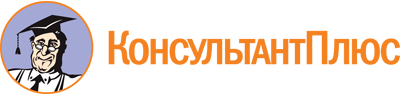 Приказ Минобрнауки России от 15.05.2014 N 539
(ред. от 01.09.2022)
"Об утверждении федерального государственного образовательного стандарта среднего профессионального образования по специальности 38.02.04 Коммерция (по отраслям)"
(Зарегистрировано в Минюсте России 25.06.2014 N 32855)Документ предоставлен КонсультантПлюс

www.consultant.ru

Дата сохранения: 16.12.2022
 Список изменяющих документов(в ред. Приказов Минпросвещения России от 13.07.2021 N 450,от 01.09.2022 N 796)Список изменяющих документов(в ред. Приказов Минпросвещения России от 13.07.2021 N 450,от 01.09.2022 N 796)Уровень образования, необходимый для приема на обучение по ППССЗНаименование квалификации базовой подготовкиСрок получения СПО по ППССЗ базовой подготовки в очной форме обучения <1>среднее общее образованиеМенеджер по продажам1 год 10 месяцевосновное общее образованиеМенеджер по продажам2 года 10 месяцев <2>Всего максимальной учебной нагрузки обучающегося (час./нед.)В том числе часов обязательных учебных занятийучебные циклыучебные циклы22141476ОГСЭ.00Общий гуманитарный и социально-экономический498332ЕН.00Математический и общий естественнонаучный174116П.00Профессиональный, в том числе:15421028ОП.00общепрофессиональные дисциплины666444ПМ.00профессиональные модули876584и разделыи разделывариативная часть972648итого по обязательной части ППССЗ31862124УП.00учебная практика и производственная практики10 нед.360ПП.00учебная практика и производственная практики10 нед.360ПДП.00производственная практика (преддипломная)4 нед.144ПА.00промежуточная аттестация,3 нед.108ГИА.00государственная итоговая аттестация6 нед.216Общий объем образовательной программы:Общий объем образовательной программы:на базе среднего общего образования82 нед.2952на базе основного общего образования, включая получение среднего общего образования на основе требований федерального государственного образовательного стандарта среднего общего образования123 нед.4428теоретическое обучение (при обязательной учебной нагрузке 36 часов в неделю)39 нед.промежуточная аттестация2 нед.каникулы11 нед.Код по Общероссийскому классификатору профессий рабочих, должностей служащих и тарифных разрядов (ОК 016-94)Наименование профессий рабочих, должностей служащих1220004Агент коммерческий12721Кассир торгового зала12965Контролер-кассир17351Продавец непродовольственных товаров17353Продавец продовольственных товаров